广东药科大学研究生教育质量报告（2023年）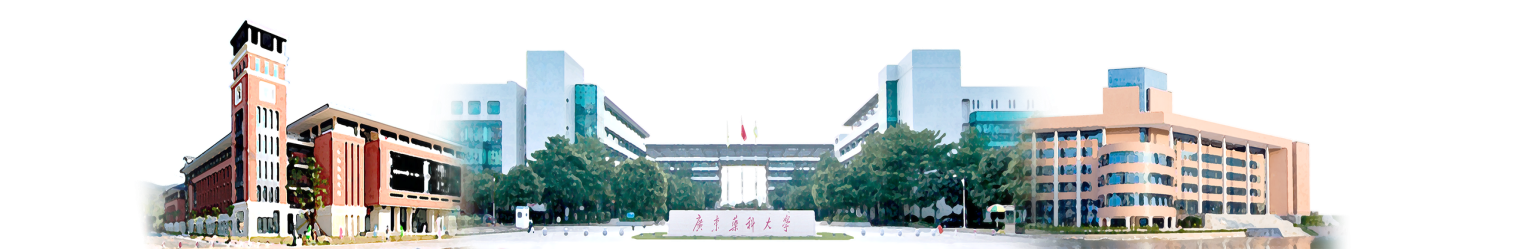 目 录一、学校学位与研究生教育总体概况	1（一）学位授权点	1（二）重点学科	2（三）研究生年度状态数据	3（四）导师队伍规模及结构	3二、研究生党建与思想政治教育工作	4（一）加强思想政治队伍建设，多措并举抓好研究生思想政治教育工作	4（二）完善心理育人工作体系,加强研究生心理健康教育	5三、学位与研究生教育年度主要工作和成绩	6（一）加强研究生培养重点环节建设，提高研究生教育质量	6（二）大力推进科教融合校企合作，积极探索协同育人模式	7（三）积极推动研究生教育国际化，促进开放办学	8（四）强化导师立德树人职责，主体责任逐步落实	9（五）以赛促学以赛促研，提升研究生综合素养	10（六）健全评价体系，强化质量监督	10四、教育质量评估与分析	11（一）质量保障体系	11（二）学位论文质量	12五、改进措施	12（一）坚持立德树人，构建全过程全方位研究生思想政治教育体系	12（二）突出学科引领，强化学科专业体系建设，提升学位点培养质量	13（三）创新机制体制，完善人才培养体系	14研究生教育是学校核心竞争力和社会影响力的集中体现，高质量的研究生教育必将推动学校实现高质量发展。学校始终坚持以习近平新时代中国特色社会主义思想为指导，贯彻落实党的十八大、十九大、二十大精神，认真落实全国教育大会精神、全国研究生教育会议精神和习近平总书记关于研究生教育的重要讲话重要指示精神，坚持社会主义办学方向，坚持党的教育方针，以“立德树人、服务需求、提高质量、追求卓越”为工作主线，实现获批博士学位授予单位、办学层次得到提升。同时，以社会需求为导向，以创新人才培养模式为抓手，以导师队伍建设为重点，完善机制、整合资源、加大投入，学校的研究生教育持续呈现良好的发展态势。一、学校学位与研究生教育总体概况学校学位与研究生教育坚持“立德树人、服务需求、提高质量、追求卓越”的主线，实施研究生教育创新计划和质量提升计划，以项目为引导，逐步提高研究生创新能力和实践能力；推进研究生培养模式改革，逐渐形成了以创新能力提升为核心的学术学位研究生培养模式和以职业能力为导向的专业学位研究生培养模式；以学位授权点合格评估、论文送检、质量报告等为抓手，逐步完善质量保障体系。（一）学位授权点学校2003年成为硕士学位授予单位，2006年起与南方医科大学、广州中医药大学等合作培养博士生，2010年建立博士后工作站，2017年成为广东省博士学位授予立项建设单位。2022年我校通过国务院学位办的核查，新增列为博士授予单位。学校现有中西医结合博士授权一级学科，药学、公共卫生与预防医学、基础医学、中西医结合、生物工程5个硕士授权一级学科，药学、中药学、临床医学、公共卫生、护理、生物与医药、电子信息7个硕士专业学位授权类别，1个博士工作站和2个博士后工作站，彰显了我校“以药为主、药医结合、药工融合，多学科协调发展”办学特色。（二）重点学科学校拥有省部级以上重点学科7个，其中广东省攀峰重点学科1个（中西医结合）、省优势重点学科3个（药学、中药学、药剂学）、省重点培育学科1个（化学工程与技术）、国家中医药管理局中医药重点学科2个（中西医结合、中药分析学）。拥有药理学与毒理学（4‰）、临床医学（5‰）、化学（7‰）、农业科学等4个ESI世界前1%学科，学校ESI学科总排名居全国高校第223位。学校3个学科上榜“2022软科中国最好学科排名”，其中中西医结合保持全国第4，药学位列全国第36位，公共卫生与预防医学位列全国第34。在省教育厅“冲补强”提升计划三年建设期满成效考核中学校整体、药学及中西医结合学科均获A等级。2022、2023 学校连续两年自然指数进入全球TOP200。（三）研究生年度状态数据实行“申请-考核制”圆满完成中西医结合博士点首次招生。经资格审查、初选、复试等一系列符合相关法规流程操作，最终录取8人。整个研究生招生过程实现零投诉，均一次性通过教育部的录取检查。2023年我校共招收博士研究生8人，硕士研究生916人，其中学术学位292人，占比31.88%；专业学位624人（含退役大学生士兵计划4人）占比68.12%；招收国际产学研用联合培养专项研究生20名，粤港澳联合培养专项研究生22名。目前，硕士在读2665人。2023年毕业700人，其中学术学位228人，专业学位472人；授予学位670人，其中学术学位217人，专业学位453人，学位授予率95.7%。2023届硕士研究生的就业率为90.06%。（四）导师队伍规模及结构1. 导师队伍现有校内博士导师21人、硕导424人，校外导师646人。校外导师中外聘导师136人，行业导师510人。导师结构（1）年龄结构研究生导师（含外聘导师）中，45岁以下234人，占41.8%；45岁（含）至54岁203人，占36.2%；55岁及以上123人，占22%。职称结构博士生导师职称均为正高级。硕士生导师正高级职称259人，占46.2%，副高级职称234人，占41.2%，中级职称67人，占 12%。二、研究生党建与思想政治教育工作（一）加强思想政治队伍建设，多措并举抓好研究生思想政治教育工作1. 2023年共举办3次“广药大学工沙龙”。分六批选送28名辅导员至省内外参加党建与思想政治教育、辅导员综合能力提升、网络素养提升与网络舆情应对、突发事件应对等专项培训，组织17名辅导员参加高校注册心理咨询师培训通过培训，组织45人参加就业指导师资TTT培训。另推荐1名老师代表我校参加2022年广东高校辅导员年度人物评选，推荐2个项目参加高校思想政治工作精品项目申报，为辅导员队伍专业化、职业化发展提供有力支撑。2. 组织开展学生工作谈心工程和五个一工程，采用个体辅导与团体辅导、“谈心”与“四进”工作制度相结合，辅以微信、公众号等贴近学生生活的方式进行，全面掌握学生基本情况及思想心理动态，完善各级信息反馈系统，形成学生动态汇报机制，消除安全隐患，取得良好工作效果。以主题班会、宣传、征文等多形式开展爱国主义、理想信念、国情、安全、道德品质、法律法规、爱校荣校、职业生涯规划等主题教育，并加大网络思政教育工作。3. 印发《广东药科大学2023年就业创业工作促进措施二十二条》（广药大党发〔2023〕26号），开展书记校长访企拓岗促就业专项行动等。同时组织毕业研究生参加省、市各相关部门举办的各种主题的线上线下招聘会和学校举办的校园宣讲招聘会。（二）完善心理育人工作体系,加强研究生心理健康教育1. 以宣传教育为主渠道，525心理健康系列活动为阵地，全面普及心理健康知识。线上线下结合方式举办5·25心理健康活动月系列活动：线上开展“寻幸之旅，看见自己”七日线上分享活动；线下活动以游园会的形式，包含多种心理测试、趣味小游戏、现场心理咨询、沙盘体验、荧光夜跑、现场暖心互动等；选送24项作品参加广东省2023年心理健康月系统活动评选，编辑并印刷派发3期“采心”报，以宿舍为单位发放到学生手中。2. 完善二级心理辅导站建设，加强“学校—学院—班级—宿舍”四级联动心理健康工作体系建设,形成“预防-预警-干预”信息网络。建立学生心理健康档案和重点关注学生心理动态档。2023年10月开展新生心理健康测评和心理访谈，共完成2023级新生心理测试，筛查出需要心理访谈学生由心理咨询中心进行重点访谈。根据学生的危机严重程度，分类预警，进行有针对性的帮扶、指导和必要的心理干预，做到防微杜渐、提前介入。 三、学位与研究生教育年度主要工作和成绩（一）加强研究生培养重点环节建设，提高研究生教育质量1. 扎实推进研究生教育创新计划和质量提升计划。2023年我校成功获批广东省研究生教育创新计划项目21 项，其中省级研究生示范课程 1门、省级研究生教育改革项目 11项、研究生示范基地 4个、专业学位研究生教学案例库建设 3个、研究生学术论坛 2个。目前已立项建设省级研究生示范课程 21门，省级示范课程占研究生开设总课程 21%；专业学位研究生教学案例库 8个；研究生联合培养基地 28个，省级示范基地占学校所建基地总数的17%。积极推进我校研究生“课程思政”示范课程与思政课程建设工作，共建设22门课程，其中20门研究生“课程思政”示范课程，2门“思政课程”建设课程。2. 深化研究生教育教学改革，创新教育方法。出台《广东药科大学研究生教育教学成果奖励办法》，评选出第一届学校研究生教育教学成果奖，全面梳理了我校研究生教育成果，有力的激发广大导师的爱岗敬业的工作热情，为布局和培育省级及国家级研究生教学成果奖打下坚实基础。创新教育方法，开展专业学位研究生案例库建设、开展学位与研究生教育教学改革、建设省级示范研究生联合培养基地。（二）大力推进科教融合校企合作，积极探索协同育人模式1. 探索和完善协同创新与人才联合培养机制。学校与佛山市、东莞市、中山市的企业基地开展联合培养，构建实质性的“产教融合”培养模式。与香港大学等境内外高水平机构开展联合培养，不断创新“科教融合”培养模式。2. 开展校所（企）联合，推进分类培养。与中科中山药物创新研究院建设科教融合研究生联合培养基地，在药学专业设立“中科中山药物创新研究院创新班”开展研究生联合培养，共同培养生物医药领域高层次人才，为大湾区生物医药产业发展提供人才支撑。与中科院华南植物园建设科教融合研究生联合培养基地，在中药学专业设立“中科院华南植物园创新班”，开展研究生联合培养，共同培养生态学、植物资源保护与利用关键技术等民生领域方面急需人才。研究生进入与国内一流科研院所联合培养专项计划，可实现产、学、研的深度互动，更好地成长为粤港澳大湾区经济社会发展所急需的创新型、复合型高层次人才。（三）积极推动研究生教育国际化，促进开放办学1. 启动2023年教育部中外导师联合培养研究生专项招生计划，其中硕士20人，博士3人；开展澳门科技大学研究生推荐计划，成功推荐4名学生入读；启动了亚洲校园项目框架下的短期师生互派交流项目，选派公共卫生学院一名研究生赴日本大阪大学进行为期三个月的研修学习。继续与莫斯科国立第一医科大学、大阪滋庆学园分别连续举办中俄青年学者论坛、中日健康学术研讨会，搭建了与文化、学术交流的桥梁。2. 2023年学校成为“一带一路”中医药发展联盟创始单位，与各联盟单位共同协作，推动“一带一路”国家及地区中医药产学研发展，培养高素质中医药人才，促进中医药的现代化发展和国际化合作。第三年承办教育部“海上丝绸之路国际产学研用会议”，推动学校药学、中西医结合、公共卫生等专业领域的研究生联合培养和国际产学研用合作，招收国际产学研用会议框架下的中外导师联合培养专项研究生，完成中外双导师对接工作，联合培养工作有序进行。学校开设多场国际学术讲座，提升了学校青年教师和研究生的国际视野、专业技能和学术水平，也提升了学校的国际知名度。（四）强化导师立德树人职责，主体责任逐步落实1. 认真贯彻实施“导师首要责任制”，把立德树人作为研究生导师遴选的必要条件，把研究生思想政治教育作为研究生导师考核的重要内容，推动导师与研究生导学关系的和谐发展。在导师选拔上，实行招生资格年度审核制度，根据年度招生需要，综合考虑学科、师德、学术、科研和研究生培养质量等因素，结合导师考核成绩，确定导师年度资格招生，打破导师资格终身制，实现了导师资格向导师岗位转变。2023年审核导师年度招生资格500余人次，共365名老师获得本年度研究生招生资格。2. 通过举办导师培训系列讲座，聘请多位知名专家从师德、学术道德、学风建设科研和研究生的培养等方面对导师进行综合培训。强化“传帮带”制度，以导师组的形式，通过经验丰富的导师带动新导师，传授经验，帮助解决问题和困难，使新导师快速成长。2023年全年以线上线下相结合的形式，举办讲座、培训班及专题学习班等20余场，约600人次参加。（五）以赛促学以赛促研，提升研究生综合素养打造研究生学术交流活动育人平台，举办“研途有术，硕果成报” 学术成果交流壁报展、“研究生学术之星”学术论坛和研究生联培基地建设研讨会等系列研究生学术科技节活动，浓厚学术氛围，拓宽研究生学术视野。评选出2023年研究生十名“学术之星”，展现我校研究生的良好学术素质，树立先进典型，发挥榜样作用。组织参加“第三届全国药学研究生学术研讨会”，获得优秀报告奖5个、优秀壁报奖4个、优秀组织单位奖的佳绩。参加“国际药学研究生学术论坛”，获优秀报告奖3个、优秀摘要奖7个、优秀墙报奖2个和优秀口头报告奖1个。（六）健全评价体系，强化质量监督1. 做好硕士学位论文抽检工作。2011年起，实行学术不端行为检测制度和学位论文双盲送检制度，盲审年均通过率为98.79%，双优率逐年上升。2022年度全省硕士学位论文抽检中，我校硕士学位论文优秀率全省排名并列第一，并且全部合格。同时，做好抽检结果的反馈、使用和整改工作，将学位论文抽检结果与研究生招生计划分配、导师资格等挂钩，引导培养单位和导师进一步重视学位论文质量，加强论文过程管理。2. 建立学位与研究生教育质量报告制度，接受社会监督。2021年起连续发布《广东药科大学研究生教育质量报告》和各学位点状态信息, 全面公开研究生教育质量状况和各学位点建设情况，主动接受社会监督，引导培养单位加强质量建设。3. 开展学位授权点评估工作，完善学位授权点质量保障体系。制定评估工作方案，统筹推进相关学院做好迎接教育部组织专项评估工作，生物工程、生物与医药2个学位授权点均全票通过专项核验，意见为“继续授权”。稳步推进2020—2025年学位授权点周期评估，完成学位授权点基本状态信息数据的采集、监测、分析工作，督促各学院加强对学位授予自评工作的指导。四、教育质量评估与分析（一）质量保障体系学校结合实际进一步完善学校硕士学位论文匿名评阅工作办法，保证学位论文评阅的客观公正，树立良好的学术学风，为提高学校研究生培养质量和学位授予质量提供坚实的保障。建立第三方权威机构进行学术不端行为检测和100%盲审等制度，加强学位论文质量全过程管理，强化学位论文查重、统计学检测、原始数据审核以及双盲评审等结果运用，保障研究生培养质量。（二）学位论文质量学位论文抽检制度在保障和提升研究生培养质量和学位授予质量方面发挥了重要作用，是确保研究生培养质量和成效的重要手段。2022年省学位办反馈的被抽检硕士学位论文全部合格，论文优秀率33.33%，在全省29所被抽评单位中位居第一。至此，我校在省学位委员会组织硕士毕业论文抽检中，连续9年合格率100%，优良率不断攀升。2022年，学校共评选出25篇校级优秀硕士学位论文。以优秀硕士学位论文评选为引导，完善激励体系和机制建设。同时，结合优秀硕士学位论文评选，采取有效措施，加大对各培养单位、导师和研究生学位论文的管理力度，不断提高我校研究生创新能力和培养质量。五、改进措施（一）坚持立德树人，构建全过程全方位研究生思想政治教育体系1. 全面加强党对研究生教育的领导，着力构建符合研究生教育规律的思想政治工作机制，把社会主义核心价值体系融入研究生培养全过程。加强政治引领，强化价值引导，守好研究生教育意识形态阵地；加强学风建设和学术道德教育；促进心理健康，完善精准资助育人；配齐建强研究生辅导员和思政课教师，建设一批课程思政示范课程。2. 落实研究生导师立德树人职责，发挥导师言传身教作用。强化导师是研究生培养第一责任人责任，细化导师岗位职责内容，多渠道评价导师履职责情况，评优评先，发挥好示范引领作用；推进新任导师培训制度化，定期组织开展研究生导师培训活动，建立校、院两级导师培训常态化机制。3.加强研究生党建工作，发挥党建育人功能。进一步提高研究生党员党性修养，上好研究生新生党员“第一课”；有针对性地开展研究生党建工作；创新研究生党组织设置，探索按学科和专业纵向设置党支部，探索把研究生党支部建在教研室、建在课题组。（二）突出学科引领，强化学科专业体系建设，提升学位点培养质量1. 优化学科结构，彰显特色优势。按照“药类创先、医类进位、工学调优、基础强化”的发展思路，加强学科协同和交叉融合，科学规划学位授权点规模与结构。2. 加强现有学位点提质建设。进一步强化科教融汇、产教融合，把人才培养成效作为检验学位点建设水平的根本标准。引导现有学位点拓宽发展外延，按照需求设置培养方向、培养目标、课程体系等，努力建设规模结构适应需要、培养模式各具特色、整体质量不断提升、创新人才不断涌现的研究生教育体系。3.加强研究生教育教学成果的立项培育，积极承办研究生学术创新论坛、研究生实践大赛等学术活动，以赛促学，以赛促研，提升研究生培养质量。（三）创新机制体制，完善人才培养体系1. 深化培养模式改革，推进研究生分类培养。对于学术学位研究生：完善科教融汇育人机制，鼓励多学科交叉培养。对于专业学位研究生：构建校企“四同”培养模式，引导和鼓励行业企业全方位参与人才培养，推进专业学位与职业资格的有机衔接。2. 加强课程教材建设，提升教学质量。完善人才培养方案的审批机制，优化课程体系，规范核心课程设置；增强学术学位研究生课程内容前沿性、系统性，强化研究生的科学方法训练和学术素养培养；构建符合专业学位特点的课程体系，加强案例教学；持续资助研究生教育教学改革项目研究，培育研究生精品课程和专业学位案例课程，遴选优秀研究生教材。3. 加强培养过程管理，保证学位授予质量。强化培养关键环节质量监控，抓好研究生培养单位学位授权点专项合格评估和自我评估工作；制定课程教学质量监控办法，成立督导队伍，加强课程教学督导。 4. 加强国际化培养，提升国际影响力。加强与重点领域国际学术组织和科研机构的互动，拓宽我校国际合作办学领域，加强留学研究生课程和培养模式改革，设立研究生教育国际化专项资金，用于支持研究生、导师开展国际交流、出国研修等学术活动。